Szanowni Rodzice, Przyjaciele i Entuzjaści naszego Ośrodka. Jak widzicie na poniższych postach, nikt nie próżnuje i nie pozwala słońcu świecić po próżnicy. Skoro już wylazło na niebo i postanowiło ogrzać świat, to my mu przychylnie odpowiadamy - Świeć, świeć a wirusa wytruj.
Coś takiego jest w człowieku, że chętnie odpowiada na zachęty ze strony przyrody, a to by do lasu poszedł - nie wolno z nieznanych przyczyn, a to by na rower z rodziną ruszył - nie wolno, a to by choć pobiegał i też rzekomo nie wolno. Większość z nas nie widzi podstaw prawnych do "nie wolno" a jednak nie wolno. Od wolno blisko do wolność, tylko dwie literki. Mam nadzieję, że nie stracimy też kolejnych literek z tego pięknego słowa.
Bardzo zaokrąglona liczba uszytych przez nasze kobiety - małe i duże (świadomie nie piszę młode i te drugie) maseczek przekroczyła 2500 sztuk (słownie DWA TYSIĄCE PIĘĆSET SZTUK). To wielka liczba, wszyscy mamy nadzieję, że uratowały nasze maseczki choć jedną osobę. Choć jedną.
Dzisiaj bytomscy harcerze, którzy jako wolontariusze pomagają wszystkim, takiej pomocy wymagającym, otrzymali od nas partię maseczek. A emeryci wciąż dzwonią i dziękują.
Dzisiaj koniec szkoły, a początek internatowo-domowego życia. Mam wielką potrzebę w tym miejscu podziękowania i wyrażenia głębokiego szacunku dla wychowawców, którzy każdego dnia z siatami pełnymi zakupów dostarczają żywność, dla dziewcząt. Jeżeli ktoś nie wychował się w rodzinie bardzo wielodzietnej, tak ze dwanaście osób, nie ma wyobrażenia, ile trzeba kupować jedzenia i trzeba to robić poza czasem pracy. Dla ćwiczenia wyobraźni, kiedyś jak wróci normalność, spróbujcie. Ad rem - DZIĘKUJĘ WAM.
Poniżej prace fotograficzne Ani Weszke, która zakręciła się na punkcie robienia i obrabiania zdjęć, udokumentowała więc proces przygotowywania się modelek (tak Wiola wiem, że boli nazwanie Cię modelką ale od prawdy ekranu nie uciekniesz :)) do sesji fotograficznej.
Oglądajcie sobie to, a przy okazji podziwiajcie jaki mam widok z okna - siatkarki.
Bądźcie zdrowi i bezpieczni. Bądźcie z nami.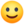 